Strings isDigit isLetter  – Character Checking and Validatingpublic class StringDigitCharCheck {	public static void main(String[] args) {		// assume student ID takes the format of 45678LL or DDDDDLL		String StudentId = "45678LL";		System.out.println(StudentId);		boolean ValidId=true;		for(int counter=0;counter<StudentId.length();counter++){			char result = StudentId.charAt(counter);			System.out.println(result);			if (Character.isDigit(result)) {				ValidId=true;			} else {				ValidId=false;			}			System.out.println(ValidId);		}		for(int counter=5;counter<StudentId.length();counter++){			char result = StudentId.charAt(counter);			System.out.println(result);			if (Character.isLetter(result)) {				ValidId=true;			} else {				ValidId=false;			}			System.out.println(ValidId);		}	}}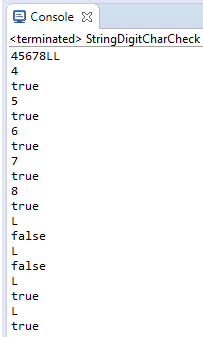 Validating Characters of a Stringpublic class StringsOrNumbersOrAlphaNumeric {	public static void main(String[] args) {		String StudentName = "Mary O'Dnovan";		boolean ValidId=false;		System.out.println(StudentName);		for(int counter=0;counter<StudentName.length();counter++){			char ch = StudentName.charAt(counter);			System.out.println(ch);			// check if ch is a letter			if ((ch >= 'a' && ch <= 'z') || (ch >= 'A' && ch <= 'Z') || (ch >= '0' && ch <= '9')  || ((ch == ' ') || (ch =='\''))) {				ValidId=true;			} else {				ValidId=false;				break;		}	}		System.out.println("Valid ID = " + ValidId);	}}Test Data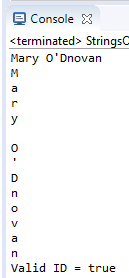 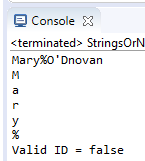 